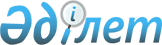 Кеден одағының кедендік шекарасы арқылы жеке тұлғалар өткізетін тауарларды жеке пайдалануға арналған тауарларға жатқызудың критерийлерін белгілеу туралыҚазақстан Республикасы Қаржы министрінің 2015 жылғы 31 наурыздағы № 250 бұйрығы. Қазақстан Республикасының Әділет министрлігінде 2015 жылы 16 сәуірде № 10738 тіркелді
      "Қазақстан Республикасындағы кеден ісі туралы" Қазақстан Республикасының 2010 жылғы 30 маусымдағы Кодексінің  464-бабының 3-тармағына сәйкес БҰЙЫРАМЫН:
      1. Осы бұйрыққа қосымшаға сәйкес Кеден одағының кедендік шекарасы арқылы жеке тұлғалар өткізетін тауарларды жеке пайдалануға арналған тауарларға жатқызудың  критерийлері белгіленсін.
      2. Қазақстан Республикасы Қаржы министрлігінің Мемлекеттік кірістер комитеті (Д. Е. Ерғожин) заңнамамен белгіленген тәртіпте:
      1) осы бұйрықтың Қазақстан Республикасының Әділет министрлігінде мемлекеттік тіркелуін;
      2) осы бұйрықты мемлекеттік тіркегеннен кейін он күнтізбелік күн ішінде оны мерзімдік баспа басылымдарында және "Әділет" ақпараттық-құқықтық жүйесінде ресми жариялауға жіберуді; 
      3) осы бұйрықты Қазақстан Республикасы Қаржы министрлігінің интернет–ресурсында орналастыруды қамтамасыз етсін.
      3. Осы бұйрық алғашқы ресми жарияланған күнінен кейін он күнтізбелік күн өткен соң қолданысқа енгізіледі.  Кеден одағының кедендік шекарасы арқылы жеке тұлғалар өткізетін тауарларды жеке пайдалануға арналған тауарларға жатқызудың критерийлері
      Ескерту. Қосымша жаңа редакцияда – ҚР Қаржы министрінің 11.01.2017 № 12 (алғашқы ресми жарияланған күнінен кейін он күнтізбелік күн өткен соң қолданысқа енгізіледі) бұйрығымен.
      1. Кеден одағының кедендік аумағына алып жүретін және алып жүрмейтін багажда жеке тұлғалар әкелетін тауарлардың сипаттамасы мен санына, сондай-ақ тауарларды өткізу жиілігіне байланысты, жеке пайдалануға арналған тауарларға жатады, егер:
      1) олардың саны мынадай көрсеткіштерден аспаса:
      ЕАЭО СЭҚ ТН 4303 10 тауар позициясында жіктелетін ан терісінен жасалған бұйымдар (оның ішінде бас киімдер) – бiр адамға бiр атаудағы, мөлшердегi және үлгiдегi 1 (бiр) зат;
      ұялы телефон, смартфон – бір адамға 2(екі) бірлік;
      планшет – бір адамға 2 (екі) бірлік;
      портативті тасымалданатын компьютерлер және олардың керек-жарақтары (ноутбук, нэтбук) – бір адамға 1 (бір) бірлік;
      зергерлiк бұйымдар – бiр адамға 5 (бес) зат;
      велосипед – бiр адамға 1 (бір) дана;
      бала арбасы – бiр адамға 1 (бір) дана;
      2) Кеден одағының кедендік шекарасы арқылы жеке тұлғаның өту және (немесе) оның тауарларды өткізу жиілігі айына 1 (бip) реттен аспаса.
      2. Кеден одағының кедендік аумағына кез келген тәсілмен әкелінетін жеке пайдалануға арналған көлік құралдары, егер олардың саны жылына 1 (бір) бірліктен асса кәсiпкерлiк қызмет мақсатына арналған деп қарастырылады.
      3. Көрсеткiштер бұрын пайдалануда болған тауарларға (жеке пайдалануға арналған көлік құралдарын қоспағанда) қатысты қолданылмайды. 
					© 2012. Қазақстан Республикасы Әділет министрлігінің «Қазақстан Республикасының Заңнама және құқықтық ақпарат институты» ШЖҚ РМК
				
Қазақстан Республикасының
Қаржы министрі
Б. СұлтановҚазақстан Республикасы
Қаржы министрінің
2015 жылғы 31 наурыздағы
№ 250 бұйрығына қосымша